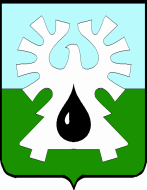 ГОРОДСКОЙ ОКРУГ УРАЙХанты-Мансийского автономного округа – ЮгрыАДМИНИСТРАЦИЯ ГОРОДА УРАЙПОСТАНОВЛЕНИЕот ______________	№________О ежегодном смотре-конкурсе на лучшую организацию осуществления воинского учета в Ханты-Мансийском автономном округе – Югре на территории города УрайВ соответствии с Федеральным законом от 28 марта 1998 года № 53-ФЗ «О воинской обязанности и военной службе», постановлением Правительства Российской Федерации от 27 ноября 2006 года № 719 «Об утверждении Положения о воинском учете», постановлением Губернатора Ханты-Мансийского автономного округа – Югры от 2 марта 2012 года № 31 «О смотре-конкурсе на лучшую организацию осуществления воинского учета в Ханты-Мансийском автономном округе – Югре» и в целях дальнейшего совершенствования работы по осуществлению воинского учета в организациях независимо от их организационно-правовых форм собственности, расположенных на территории города Урай:1. Организовать ежегодное проведение 1 этапа смотра-конкурса на лучшую организацию осуществления воинского учета в Ханты-Мансийском автономном округе – Югре на территории города Урай (далее – смотр-конкурс).2. Утвердить:1) Положение о смотре-конкурсе на лучшую организацию осуществления воинского учета в Ханты-Мансийском автономном округе – Югре на территории города Урай согласно приложению 1;2) состав конкурсной комиссии по подведению итогов смотра-конкурса на лучшую организацию осуществления воинского учета в Ханты-Мансийском автономном округе – Югре на территории города Урай (далее – конкурсная комиссия), согласно приложению 2.3. Рекомендовать военному комиссариату города Урай Ханты-Мансийского автономного округа – Югры в ходе проведения смотра-конкурса организовать проверку состояния воинского учета в органах местного самоуправления и организациях, расположенных на территории города Урай.4. Признать утратившими силу постановления администрации города Урай:1) от 18 ноября 2015 года №3822 «О ежегодном смотре-конкурсе на лучшую организацию осуществления воинского учета среди органов местного самоуправления и организаций Ханты-Мансийского автономного округа – Югры на территории города Урай». 2) от 12 июля 2017 года №2008 «О внесении изменений в приложение к постановлению администрации города Урай от 18 ноября 2015 года №3822 «О ежегодном смотре-конкурсе на лучшую организацию осуществления воинского учета среди органов местного самоуправления и организаций Ханты-Мансийского автономного округа – Югры на территории города Урай».5. Постановление опубликовать в газете «Знамя» и разместить на официальном сайте органов местного самоуправления города Урай.6. Контроль за выполнением постановления оставляю за собой.Глава города Урай	Т.Р. ЗакирзяновПриложение 1к постановлению администрации города Урайот «____» ___________ 2023 года № _____Положение о смотре-конкурсе на лучшую организацию осуществления воинского учета в Ханты-Мансийском автономном округе – Югре на территории города Урай1. Общие положения и задачи смотра-конкурса1.1. Настоящее Положение о смотре-конкурсе на лучшую организацию осуществления воинского учета в Ханты-Мансийском автономном округе на территории города Урай (далее – Положение) определяет порядок проведения 1 этапа смотра-конкурса на лучшую организацию осуществления воинского учета в Ханты-Мансийском автономном округе среди органов местного самоуправления и организаций, независимо от их организационно-правовых форм и форм собственности, расположенных на территории города Урай (далее – органы местного самоуправления, организации, смотр-конкурс). 1.2. Организационно-техническое обеспечение смотра-конкурса осуществляет военный комиссариат города Урай Ханты-Мансийского автономного округа - Югры (далее – военный комиссариат города Урай).1.3. Задачи смотра-конкурса определены Положением о смотре-конкурсе на лучшую организацию осуществления воинского учета в Ханты-Мансийском автономном округе – Югре, утвержденным постановлением Губернатора Ханты-Мансийского автономного округа – Югры от 2 марта 2012 года №31.2. Сроки, условия и порядок проведения смотра-конкурса2.1. 1 этап смотра-конкурса проводится на территории города Урай ежегодно с 1 января по 15 ноября.2.2. Работу по организации смотра-конкурса и подведению итогов смотра-конкурса на 1 этапе в городе Урай осуществляет конкурсная комиссия по подведению итогов смотра-конкурса на лучшую организацию осуществления воинского учета в Ханты-Мансийском автономном округе на территории города Урай (далее – конкурсная комиссия).2.3. Состав конкурсной комиссии утверждается постановлением администрации города Урай.2.4. К участию в 1 этапе смотра-конкурса допускаются организации, оцененные по результатам проверок, проведенных военным комиссариатом города Урай Ханты-Мансийского автономного округа – Югры совместно с комиссией городского округа Урай Ханты-Мансийского автономного округа – Югры по бронированию граждан, пребывающих в запасе, не ниже как на «хорошо».2.5. Конкурсная комиссия ежегодно в период с 1 по 15 ноября по результатам проверок, проведенных в текущем году, оценивают работу по осуществлению воинского учета в органах местного самоуправления и организациях, и в срок до 1 декабря текущего года представляют в военный комиссариат Ханты-Мансийского автономного округа – Югры сведения о результатах организации осуществления воинского учета в органах местного самоуправления и организациях, занявших по итогам смотра-конкурса первые места, а также лучших работниках, ведущих воинский учет в органах местного самоуправления и организациях.2.6. В сведениях о результатах организации осуществления воинского учета в органах местного самоуправления и организациях, занявших по итогам смотра-конкурса первые места, возможно указание организации, не занявшей первое место по результатам смотра-конкурса в городе Урай, но отмеченной за особые достижения в организации и осуществлении воинского учета.3. Подведение итогов смотра-конкурса и награждение победителей3.1. Конкурсная комиссия оценивает состояние работы по осуществлению воинского учета и подводит итоги смотра-конкурса на основании сведений, представленных военным комиссариатом города Урай.3.2. Заседание конкурсной комиссии проводится 1 раз в год в период с 1 по 15 ноября текущего года после обобщения поступивших сведений.3.3. Заседание конкурсной комиссии считается правомочным, если на нем присутствует не менее половины ее членов.3.4. Заседание конкурсной комиссии проводит ее председатель. В случае его отсутствия заседание проводит заместитель председателя конкурсной комиссии.3.5. Решение конкурсной комиссии по определению победителей смотра-конкурса принимается открытым голосованием простым большинством голосов от числа присутствующих и оформляется протоколом.3.6. На основании протокола конкурсной комиссии о победителях смотра-конкурса военный комиссариат города Урай представляет сведения о результатах организации осуществления воинского учета, сведения о должностных лицах, добившихся высоких показателей в организации осуществления воинского учета в организациях.3.7. По итогам смотра-конкурса определяются:3.7.1. Лучшие организации, ведущие воинский учет в органах местного самоуправления и организациях города Урай.3.7.2. Лучшие работники, ведущие воинский учет в органах местного самоуправления и организациях.3.8. Поощрение победителей смотра-конкурса на лучшую организацию осуществления воинского учета на территории города Урай осуществляется ежегодно при подведении итогов смотра-конкурса.3.9. Организации, занявшие по итогам смотра-конкурса первое, второе и третье места, а также руководители этих организаций представляются к награждению дипломами.Приложение 2 к постановлению администрации города Урайот «____» ___________ 2023 года № _____Состав конкурсной комиссии по подведению итогов смотра-конкурса на лучшую организацию осуществления воинского учета в Ханты-Мансийском автономном округе – Югре на территории города Урай1. Глава города Урай, председатель конкурсной комиссии.2. Военный комиссар города Урай Ханты-Мансийского автономного округа –Югры (в его отсутствие – лицо, исполняющее его обязанности) (по согласованию), заместитель председателя конкурсной комиссии.3. Заместитель главы города Урай, курирующий направления гражданской защиты населения, территориальной обороны, общественной безопасности, информационных технологий и связи администрации города Урай (в его отсутствие – лицо, исполняющее его обязанности). 4. Начальник службы специальных мероприятий администрации города Урай (в его отсутствие – лицо, исполняющее его обязанности). 5. Ведущий специалист службы специальных мероприятий администрации города Урай.6. Начальник отделения планирования, предназначения, подготовки и учета мобилизационных ресурсов военного комиссариата города Урай (по согласованию).7. Помощник начальника отделения планирования, предназначения, подготовки и учета мобилизационных ресурсов военного комиссариата города Урай (по согласованию), секретарь конкурсной комиссии.